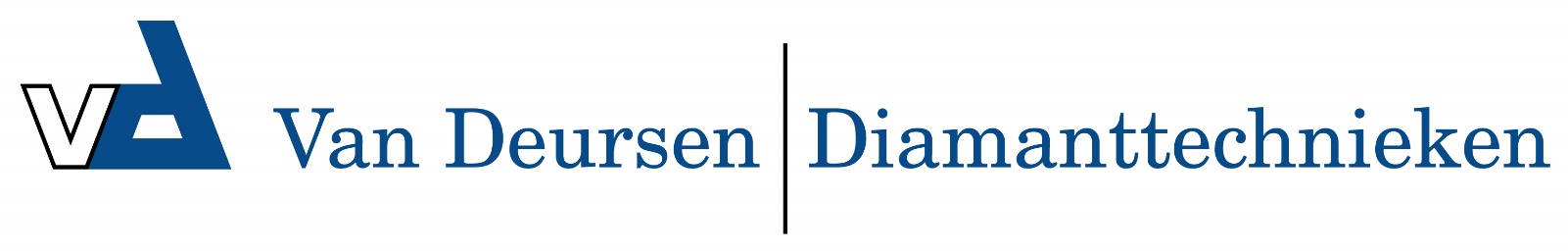 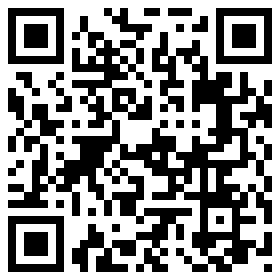 Inbouw pompkit DF 200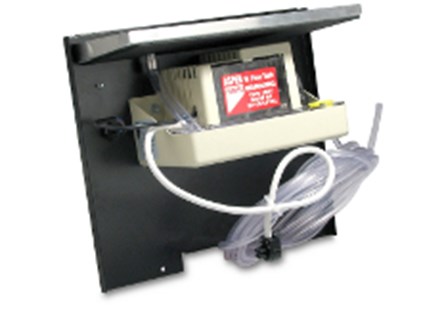 Door gebruik te maken van deze pompkit bent u in staat om bouwdroger van het type DF200 om te bouwen tot een bouwdroger met permanente afvoer. Hierdoor bent u af van het nalopen van de interne vocht opvangbak. Waardoor de ontvochtiger in bedrijf kan blijven.  Wordt geleverd met flexibele slang van ca. 3m en stekker aansluiting.Bedrijfsspanning 220/240 VAC 50HzOpgenomen vermogen50 WPomp capaciteit (max) 4,8 L/minTankinhoud ca. 1L.Thermische zekeringautomatischAansluitingstekker